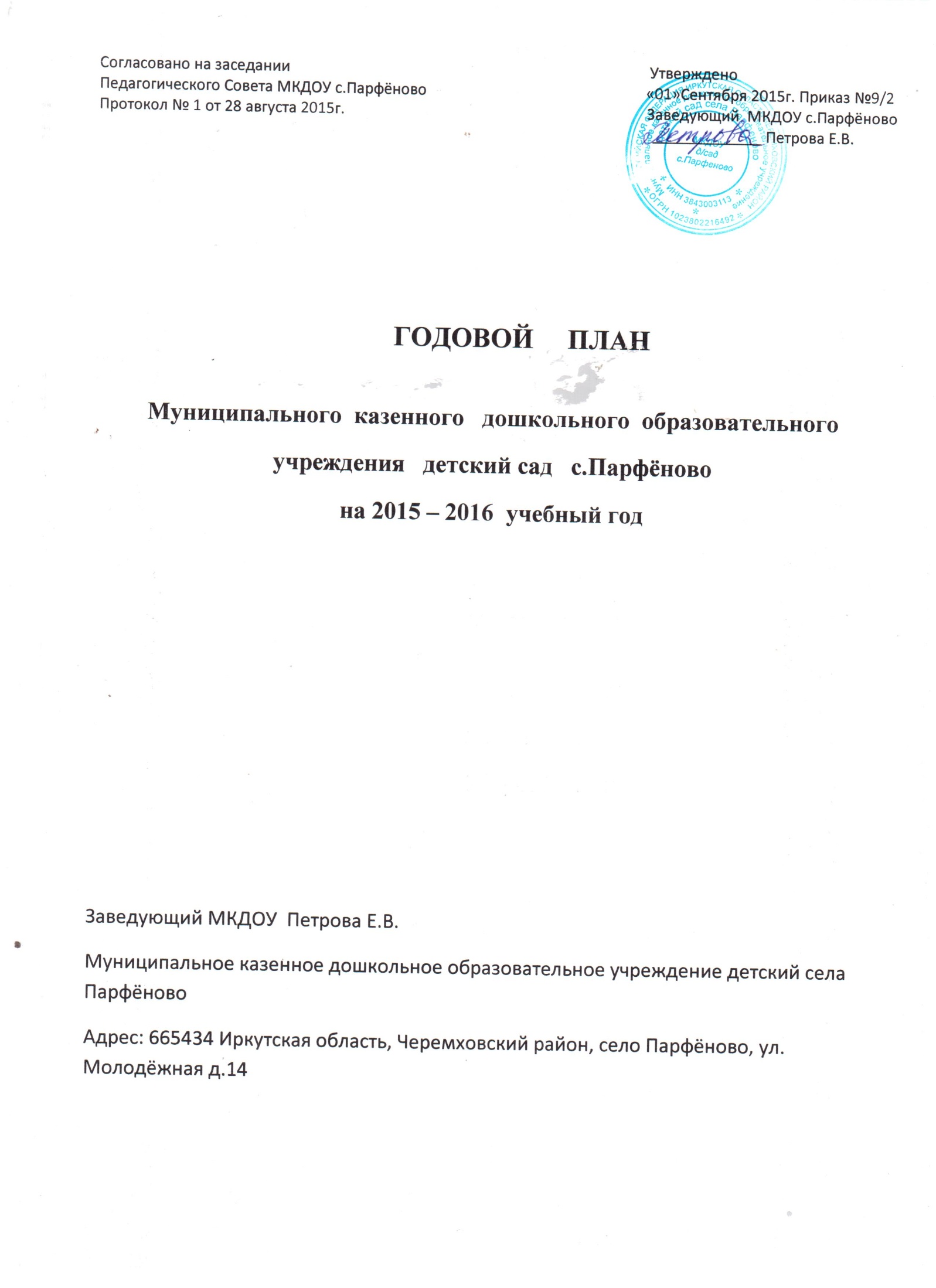 Работа по преемственностиМКДОУ с.Парфёново и МКОУ  СОШ с.Парфёново.                                                           Годовые задачи                                                                     2015-2016г.Обогащать содержание работы по физическому развитию детей через поиск новых форм взаимодействия с социумом (семьей, общественными организациями).2.Оптимизировать предметно – развивающую среду Учреждения,       обеспечивающую развитие игровой деятельности воспитанников     как ведущей для дошкольного возраста с учётом ФГОС.Педагогические совещанияНа 2015-2016 учебный год.Педагогические кадрыМКДОУ с.ПарфёновоПлан по самообразованиюПедагогов МКДОУ д/сад с.ПарфёновоСеминарына 2015-2016 учебный год.ПЛАНТЕМАТИЧЕСКИХ ПРОВЕРОКпо МКДОУ с.Парфёново  на 2015-2016 учебный год.1 .Организация работы по оптимизации предметно – развивающую среду Учреждения, обеспечивающей развитие игровой деятельности воспитанников как ведущей для дошкольного возраста с учётом ФГОС. Ответственный: Монкина  А.Н. старший воспитатель ДОУСрок:  ноябрь 2015г.2.Организация работы воспитателей МКДОУ д/сад с.Парфёново  по физическому развитию детей через поиск новых форм взаимодействия с социумом (семьей, общественными организациями).Ответственный: Монкина А.Н. старший воспитатель ДОУСрок:  март  2015г.ОТКРЫТЫЕ ПРОСМОТРЫпо   МКДОУ  с.Парфёново на 2015-2016 учебный год.РАБОТА С КАДРАМИРАБОТА  С  РОДИТЕЛЯМИАДМИНИСТРАТИВНО – ХОЗЯЙСТВЕННАЯ
 РАБОТА.ПЛАН РАБОТЫ С НЕОРГАНИЗОВАННЫМИ ДЕТЬМИСОВМЕСТНАЯ РАБОТА:   ДОО  + СЕМЬИ  +  ОБЩЕСТВЕННОСТИ.С Е Н Т Я Б Р Ь   2015 года.27 Сентября – День дошкольного   работника.О К Т Я Б Р Ь  2015 года5  октября – День учителя.Н О Я Б Р Ь  2015 года.Д Е К А Б Р Ь   2015 года.Я Н В А Р Ь  2016 года.Ф Е В Р А Л Ь  2016 года.М А Р Т   2016 года.                                   А П Р Е Л Ь  2016 года.М А Й  2016 года.   Вид деятельности Ответственный  Сроки 1.Составление совместного плана работы. Ознакомление  с программами ДОО и школы.ЗаведующийВоспитателиУчитель СОШСентябрь2.Экскурсия детей в школу.Воспитатели Сентябрь3.Выставка поделок из природного материала совместно с родителями «Осенняя фантазия»ВоспитателиУчитель СОШОктябрь 4.Сообщение учителя СОШ на родительском собрании по теме «Растем и развиваемся вместе или на одной волне»Учитель СОШВоспитателиОктябрь5.Выставка  детских  рисунков «Мамин портрет».ВоспитателиУчитель СОШНоябрь6.Открытые уроки в 1 классе.Учитель СОШНоябрь7.Конкурс на лучшую новогоднюю поделку «Мы встречаем Новый год».ВоспитателиУчитель СОШДекабрь8.Фотовыставка: «Вот такие наши папы»ВоспитателиУчитель СОШФевраль9.Участие учащихся СОШ  в праздничной программе ДОУ «Весна красна».             (1 класс)ВоспитателиУчитель СОШМарт10.Анкетирование «Готовы ли вы отдать своего ребёнка в школу».ВоспитателиАпрель11.День открытых дверейЗаведующийВоспитателиМай№ТемаДатаОтветственный1.УстановочныйПланирование работы на 2015-2016г.Утверждение годового плана работы.28 августа2015г.Петрова Е.В.Монкина  А.Н.2.Обогащать содержание работы по физическому развитию детей через поиск новых форм взаимодействия с социумом (семьей, общественными организациями).19 ноября2015г.Петрова Е.В.Монкина  А.Н.3. Оптимизировать предметно – развивающую среду Учреждения, обеспечивающую развитие игровой деятельности воспитанников как ведущей для дошкольного возраста с учётом ФГОС ДО.21 марта2016г.Петрова Е.В.Монкина  А.Н.4.Итоговый педсовет.Анализ работы  за 2015-2016 учебный год.27 мая2016г.Петрова Е.В.Монкина  А.Н.№Ф И ОдолжностьОбразованиестажКвали-фикационная категория, год аттестацииКурсовая подготовка.1.Петрова Елена ВладимировназаведующийСреднее - спецлет1 кв.кат.2015г.       2012г.2.Монкина АннаНиколаевнаСтарший воспитательСреднее - спец.30лет1кв.кат.2014г.2015г.3.Долгих Светлана АлександровнавоспитательСреднее - спец.33 года1кв.кат.2014г.2010г.4.Лохова Вера ЮрьевнавоспитательСреднее – спец.    33 года1кв.кат.2014г.2011г.5.Лузаненко Нина ВикторовнавоспитательСреднее – спец.27 летБез категории2015г.6.Корзина Надежда ВикторовнавоспитательСреднее – спец.7 летБез категории2013г.7.Мартынова Ирина ВалентиновнавоспитательСреднее – спец.28 летБез категории2015г.8.Звонкова Наталья АнатольевнавоспитательСреднее – спец.Без категории       2015г.9.Труфанова Марина ВалентиновнавоспитательСреднее – спец.Без категорииЗаочное обучение в Черемховском педколледже 10.Сумина Людмила ВикторовнаМузыкальный руководительСреднее – спец.31 год1кв.кат.2014г.2010г.Ф.И.О. педагогаТема по самообразованиюФорма работыМонкина А.Н.«Требования ФГОС ДО при реализации основной образовательной программы дошкольного образования и организации занятий с детьми»Анализ психолого-педагогической и методической литературы по теме. Планирование работы по основной общеобразовательной программе ДОО и условиях её реализации на основе ФГОС.Долгих С.А.«Сенсорное развитие детей»Анализ психолого-педагогической и методической литературы по теме. Разработать план мероприятий по реализации данной темы.Лохова В.Ю." Дидактические игры в обучении детей основам математики"Анализ психолого-педагогической и методической литературы по теме. Разработать план мероприятий по реализации данной темы.Корзина Н.В«Развитие творческого воображения у детей дошкольного возраста»Анализ психолого-педагогической и методической литературы по теме. Разработать план мероприятий по реализации данной темы.Лузаненко Н.В.«Развитие представлений о человеке в истории и обществе»Анализ психолого-педагогической и методической литературы по теме. Разработать план мероприятий по реализации данной темы.Звонкова Н.А.«Влияние развития мелкой моторики на развитие речи»
Анализ психолого-педагогической и методической литературы по теме. Разработать план мероприятий по реализации данной темы.Мартынова И.В.«Социальное развитие дошкольника»Анализ психолого-педагогической и методической литературы по теме. Разработать план мероприятий по реализации данной темы.Труфанова М.В.«Физическое развитие детей в игровой деятельности»Анализ психолого-педагогической и методической литературы по теме. Разработать план мероприятий по реализации данной темы.Сумина Л.В.«Воспитание организованной гармонически развитой личности через искусство танца»Анализ психолого-педагогической и методической литературы по теме. Разработать план мероприятий по реализации данной темы.№п/пТемаОтветственныйДата1. Семинар для педагогов«Взаимодействие с родителями по организации индивидуальной образовательной траектории ребёнка в соответствии с требованиями ФГОС»Старший воспитательНоябрь2015г.2. Семинар – практикум для родителей на тему:«Использование здоровьесберегающих технологий  в ДОО и дома»Заведующий, старший воспитательФевраль2016г.ТемаСрокОтветственныйИнтегрированное занятие по сенсорному развитию. ( 2 мл.группа)Ноябрь2015г.Долгих С.А. " Дидактические игры в режимных моментах "( 1 мл.группа)ноябрь2015г.Лохова В.Ю.Музыкальное занятие  «Обучение детей искусству танца»(старшая группа)декабрь2015г.Сумина Л.В.Организованная образовательная деятельность во время режимных моментов. Прогулка ( подготовительная  группа)март2016г.Корзина Н.В.Интегрированное занятие по познавательному развитию  «О человеке в истории и обществе»(старшая группа)март2016г.Лузаненко Н.В. Интегрированное занятие по социально – коммуникативному развитию(средняя группа)Апрель2016г.Мартынова И.В. «Игровая  деятельность детей на прогулке»(2 младшая группа)Май 2016Труфанова М.В.Интегрированное занятие по развитию речи с использованием упражнений для развития мелкой моторики ( подготовительная  группа)Март2016г.Звонкова Н.А.№п/пМероприятияДатаОтветственные1.Расстановка кадровСентябрьЗаведующий2.ТарификацияСентябрьЗаведующий3.Инструктаж по технике безопасности (приказ по ОТ и противопожарным мероприятиям).Апрель, декабрь,майЗаведующий,Завхоз4.Производственные собрания.Планёрки.2 раза в год.понедельникЗаведующий5.Проверки документации, планов, финансовых документов у подотчётных лиц.ЕженедельноЗаведующий,Старший воспитатель6.Учебная проверка по ПБ1 раз в кварталЗаведующийЗавхоз,7.Повышение квалификации через ИПКРОПо плану районоЗаведующий8.Соблюдение правил внутреннего трудового распорядка.ПостоянноЗаведующий, Завхоз, профсоюз№п/пмероприятиедатаответственные1Заключение договоров о сотрудничествеСентябрьЗаведующий2Общие и групповые  родительские собранияОктябрь-АпрельЗаведующий,Старший воспитатель,Воспитатели3Анкетирование родителейСентябрь-МайВоспитатели4Участие в подготовке и проведении детских праздников и развлеченийВ соответствии с планомВоспитатели5Консультации педагогов ДОО по вопросам воспитания и обучения детей.Индивидуальные беседы.В соответствии с планомежедневноСтарший воспитатель,Воспитатели6Совместное создание предметно-развивающей среды ДОО в соответствии с ФГОС ДО.Сентябрь-МайВоспитатели7Совместное проведение субботников по благоустройству территории ДОО.Август-АпрельЗаведующий, завхоз№п/пМероприятиеДатаОтветственные1.Текущий ремонт помещений: покраска, побелка, ремонт игровых площадок.АвгустЗаведующий,Завхоз2.Благоустройство и озеленение территории ДОО.Май,АвгустЗаведующий,Воспитатели, завхоз3.Проверка состояния имущества детского сада.ПостоянноЗавхоз4.Выполнение санэпидем  режима. Подготовка к отопительному сезону.Утепление окон.ПостоянноЗавхоз,медсестра,Мл.воспитатели5.Заготовка овощейСентябрь - октябрьЗавхоз6.Противопожарные мероприятия – заправка огнетушителей.По плануЗавхоз7.Приобретение мягкого инвентаря.В течение года.Заведующий, Завхоз8.Замена оконных рам.Осень-веснаЗавхоз9.Промывка отопительной системы.летоЗавхоз,Заведующий№МероприятияДатаОтветственные1.Консультативные дни для родителей.«Сотрудничество»1 раз в месяцСтарший воспитатель,Воспитатели2.Дни открытых дверей.Новый год8 марта1 сентябряПо плануСтарший воспитатель,Музыкальный руководитель,воспитатели3.Проведение выставок ипраздников(поделки, рисунки)По плануСотрудники ДОО4.Посещение семей дляиндивидуальных бесед с родителямиПо мере необходимостиВоспитатели5.Устный журнал для родителей«Ребёнок и детский сад»АпрельСтарший воспитатель,Воспитатели6.Участие родителей во всех мероприятиях, проводимых в ДОО По плануСтарший воспитатель,Воспитатели№МероприятияДатаОтветственные1.Индивидуальные беседы,консультации с родителями.Заключение договоров.При поступлении вДОО.Заведующий2.Праздники.Утренники.В соответствии с годовым планом ДООЗаведующий Старший воспитатель,Муз.руководитель,Воспитатели3.День знаний1 сентябряСтарший воспитатель,Воспитатели4.Осенний балоктябрьСтарший воспитатель,Муз.руководитель,Воспитатели5.Новогодний карнавалдекабрьСтарший воспитатель,Муз.руководитель,Воспитатели6.День защитников Отечества.февральСтарший воспитатель,Муз.руководитель,Воспитатели7.Масленица.мартСтарший воспитатель,Муз.руководитель,Воспитатели8.Мамин праздник – 8 марта.мартСтарший воспитатель,Муз.руководитель,Воспитатели9.Пасха.АпрельСтарший воспитатель,Муз.руководитель,Воспитатели10.День Земли.АпрельСтарший воспитатель,Воспитатели11.«До свиданья детскийСад»МайЗаведующий,Старший воспитатель,Муз.руководитель,Воспитатели12.День защиты детей.ИюньЗаведующий,Старший воспитатель,ВоспитателиВид  деятельностиОтветственный Работа  с кадрами.Работа  с кадрами. 1.Текущий инструктаж по ОТ ТБ  и охране жизни и здоровья детей. Заведующий2.Инструктаж для педагогического состава по теме:«Правила пожарной безопасности»Заведующий3.Производственное собрание  «Правила внутреннего трудового  распорядка»Заведующий4.Инструктаж с младшим обслуживающим  персоналом   «Должностные  инструкции»   ЗавхозОрганизационно – педагогическая  работа.Организационно – педагогическая  работа. 1.День Знаний. Выступление воспитанников  ДОО на торжественной линейке  1 Сентября.воспитатели2.Инструктаж по теме «Правила дорожного движения». Заведующий3.Инструктаж по теме «Оказание первой медицинской помощи и действия при травме ребёнка»Заведующий4.Проведение  дня  дошкольника.Заведующийпрофсоюз5.Итоги смотра – конкурса « О готовности к новому учебному году»Заведующий 6. Мероприятия  по профилактике простудных заболеваний. Медсестра ДОУ7.Мониторинг развития интегративных качеств.Старший воспитатель8.Экскурсия детей в школу. Составление совместного  плана работы  Ознакомление с программами  ДОО И СОШ.Педагоги ДООУчитель СОШ9.Консультация для педагогического состава: «Знакомство с инструктивно-директивными документами по разделу ППБ»Старший воспитатель10.Обзор литературы по теме «Профилактика ППБ» (новинки методической, художественной, публицистической литературы)Старший воспитатель11.Консультация: «Содержание работы ДОУ по выполнению задачи по ОБЖ. Использование разнообразных форм и методов работы по обучению ПДД.»Старший воспитатель12.Консультация для воспитателей «Знакомство с инструктивно-директивными материалами по разделу ПДД»Старший воспитатель13.Обзор литературы по теме «Профилактика ДДТТ и ПДД»:- новинки методической литературы, обзор информации в периодической печатиСтарший воспитатель                      Работа с детьми.1.Занятие на тему: «В мире опасных предметов»Воспитатели                                                          Работа с родителями.                                                          Работа с родителями.1.Анализ семей  по социальным группам.Заведующий2.Заключение договоров  с родителями.Заведующий 3.Консультации на родительских групповых собраниях: «Профилактические меры обеспечения пожарной безопасности в быту» Анкетирование: «Знаете ли вы правила пожарной безопасности?» «Грамотный пешеход»Воспитатели4. Составление плана работы  родительского  комитета.Заведующий Административно – хозяйственная  работа.Административно – хозяйственная  работа.1.Разработка    положения  о режиме  рабочего времени  и времени отдыха работников.Заведующий 2.Оперативное  совещание  по подготовке  ДОО к новому учебному  годуЗаведующий                                                           Вид деятельности ОтветственныйРабота  с кадрами.Работа  с кадрами.1.Подготовка ДОО к зиме.Заведующийзавхоз2. Составление планов  работы воспитателей  по самообразованию.Старшийвоспитатель3.Отчётно – перевыборное собрание. Проведение дня учителя.Профгруппа 4.ТБ на кухне, работа  с электроприборами. Прачечная, электромашины.Заведующий Завхоз                        Организационно – педагогическая   работа.                        Организационно – педагогическая   работа.1.Подготовка к педсовету № 2Старший воспитательВоспитатели ДОО2.Консультация для воспитателей «Использование здоровьесберегающих технологий в воспитательно-образовательной работе с детьми» Старший воспитатель3.Собеседование с воспитателями по статье «Профилактика травматизма»Заведующий4.Выставка поделок  « Подарки осени» совместно с СОШвоспитатели5.Методическая неделя «Зеленый огонек»:- смотр-конкурс  «Защита воспитателями дидактического материала по ПДД»;Старший воспитатель,воспитателиРабота с детьми.Работа с детьми.1.Занятие на тему: «Электроприборы»Воспитатели2. Интегрированные комплексно-тематические занятия по ПДД детей младшего и старшего дошкольного возрастаВоспитателиРабота с родителями.Работа с родителями.1.Консультация для родителей  «Азбука безопасности для дошкольников» Воспитатели 2.Консультация: «Как знакомить детей с правилами ПБ»Воспитатели3.Групповое родительское собрание «Растем и развиваемся вместе или на одной волне»ЗаведующийВоспитатели ДОО4.Общее родительское собрание на тему «Начало учебного года – начало нового этапа в жизни детского сада, родителей и его воспитанников. Профилактика детского дорожно-транспортного травматизма в ДОУ и семье»:- выступление старшего воспитателя о состоянии ДДТТ;- «Колесо истории» - игра для родителей;- задание на дом: разработать безопасный маршрут от дома к детсадуЗаведующийСтарший воспитатель,Воспитатели4. Работа  с родителями по благоустройству  территории.Воспитатели Административно – хозяйственная работа.Административно – хозяйственная работа.1. Работа по обновлению материальной базы.Комиссия по ОТ2.Рейд по проверке санитарного состояния групп.Комиссия по ОТМедсестра3.Подача заявок на курсы повышения квалификацииЗаведующийВид деятельностиОтветственныйРабота  с кадрами.Работа  с кадрами.1.Подготовка ДОО к зиме, оклейка окон, уборка территории.Заведующий, завхоз, коллектив.2.Работа воспитателей по самообразованию.Старший воспитатель 3.Обсуждение действий персонала в ЧС, при угрозе террористических актов. ЗаведующийОрганизационно – педагогическая работа.Организационно – педагогическая работа. 1.Консультация для педагогов « «Стретчинг и его значение в жизни и здоровье ребёнка»Старший воспитатель2.Педагогическое совещание. Тема: «Оптимизировать предметно – развивающую среду Учреждения, обеспечивающую развитие игровой деятельности воспитанников как ведущей для дошкольного возраста с учётом ФГОС ДО» ЗаведующийСтарший воспитательВоспитатели 3.Тематическая проверка «Организация работы по оптимизации предметно – развивающую среду Учреждения, обеспечивающей развитие игровой деятельности воспитанников как ведущей для дошкольного возраста с учётом ФГОС»     Старший воспитатель 4.Выставка детских рисунков «Моя мама» совместно с СОШВоспитатели ДООУчитель СОШ5.Открытые уроки в первом классе.Учитель СОШ6.Консультация на тему «Знакомство детей с правилами дорожного движения – часть работы по ОБЖ в ДОУ»Старший воспитатель7.Семинар по ОБЖСтарший воспитатель8.Инструктаж по ПДД с детьми, родителями. Оформление документации на совещании при заведующейЗаведующийСтарший воспитатель9.Круглый стол «Игра в воспитании грамотного пешехода»:-индивидуально-дифференцированный подход к ребёнку при создании игровой ситуации, подборе игрового материалаЗаведующийВоспитателиРабота с детьми.1. Интегрированные занятия по физическому развитию.Воспитатели2.Развлечение «Кошкин дом»ВоспитателиРабота  с родителями.Работа  с родителями.1. Беседа с родителями «Профилактика ОРЗ в домашних условиях»                            Медсестра2. Консультация для родителей   «Как организовать прогулку с детьми»Воспитатели3.Оформление памяток по ППБВоспитатели                           Административно – хозяйственная работа.                           Административно – хозяйственная работа.1.Проверка пожаробезопасности  ДОО. Заведующий2.Анализ накопительной ведомости, бракеражного   журнала.  Разработка плана профилактических мероприятий по ОРЗ и гриппу.Заведующий Медсестра ДОУВид  деятельностиОтветственныйРабота  с кадрами.Работа  с кадрами.1.Техника  безопасности  при проведении новогодних ёлок.Заведующий Завхоз 2.О  новогодних  подарках  и празднике для  сотрудников.Профком 3. Консультация    по проведению  новогодних праздников.ЗаведующийСтарший воспитатель4. Посещение РМО, курсов  повышения квалификации.ЗаведующийСтарший воспитательОрганизационно – педагогическая работа.Организационно – педагогическая работа.1. Конкурс на лучшую новогоднюю поделку.  Воспитанники ДОО и учащиеся СОШ.воспитатели2.«Перспективное планирование по ОБЖ в разных возрастных группах»Старший воспитатель Воспитатели3. Новогодние праздники.Воспитатели Коллектив 4.Консультация для педагогов «Художественное слово в театральной деятельности дошкольников как средство эстетического воспитания детей»»Старший воспитатель5. Консультация для воспитателей «Перспективное планирование по ОБЖ (ПДД)Старший воспитатель6. Консультация для воспитателей детей старшего дошкольного возраста «Перспективное планирование по ОБЖ (ПДД)Старший воспитательРабота с детьми.Работа с детьми.1.Занятие на тему: «Осторожно, огонь!»ВоспитателиРабота  с родителями.Работа  с родителями.1.Консультация для родителей      «Новый год в кругу семьи »Воспитатели2.Оформление в приёмных  папок-передвижек по ППБВоспитатели3.Привлечение родителей к зимним  постройкам       на участке.Старший воспитательВоспитатели 4. Организация и приобретение  новогодних подарков.Заведующий,Старший воспитатель Родительский комитетАдминистративно – хозяйственная  работа.Административно – хозяйственная  работа.1. Работа по привлечению дополнительных денежных средств на развитие ДООЗаведующий ВоспитателиЗавхоз 2.Работа по оформлению ДОО к Новому году.ЗаведующийКоллектив 3.Проведение рейдов  совместной комиссии по ОТ.Комиссия по ОТ4. Составление годового отчёта.Заведующий Вид деятельностиОтветственный Работа с кадрами.Работа с кадрами. 1.Об охране жизни и здоровья в зимний период – лёд, сосульки.Заведующий завхоз2.Производственное собрание  по итогам  проверки по ОТ в декабре.Профком 3.Анализ оснащения методического кабинета  и методической литературы  в соответствии с программой ДОО и ФГОС ДО.ЗаведующийСтарший воспитатель4. Смотр – конкурс «Лучший снежный городок»Коллектив ДОУОрганизационно –  педагогическая   работа.Организационно –  педагогическая   работа.1.Проведение досуговых мероприятий по теме: «Рождество»Муз.руководитель,воспитателиРабота с детьми.Работа с детьми.1.Конкурс детских творческих работ «Осторожно, огонь!»воспитатели2. Консультация для педагогов  «Праздник в детском саду» Старший воспитательРабота с родителями.Работа с родителями.1.Лекция «Инфекции  у взрослых в семье, как причина  частых   ОРЗ у детей»Медсестра ДОУ2. Консультация для родителей «Сюжетные игры в жизни ребенка»Воспитатели 3.Оформление памяток по ППБВоспитателиАдминистративно – хозяйственная работа.Административно – хозяйственная работа. 1.Ревизия продуктового склада. Контроль за закладкой продуктов.Заведующий,ЗавхозКомиссия по ОТ2.Инструктаж по технике безопасности и охране жизни и здоровья детей  в зимний период.Заведующий 3.Ревизия электропроводки в ДОО.Заведующий ЗавхозРодительский комитет                                                   Вид  деятельностиОтветственный Работа  с  кадрами.Работа  с  кадрами.1.  Инструктаж. Профилактика гриппа  в ДОО  в период эпидемиологического неблагополучия.Медсестра ДОУ2.Повторяем правила  СанПин. Требования  к санитарному  содержанию помещений  дезинфекционные мероприятия.Заведующий3.Подготовка к празднованию Дня защитника отечества.Профком Организационно – педагогическая работа.Организационно – педагогическая работа.1.Конкурс «Наглядно-дидактические пособия по обучению ППБ»Старший воспитатель2.Теоретический семинар «Развитие познавательных интересов детей дошкольного возраста через обучение ПДД в разных формах работы»ЗаведующийСтарший воспитательВоспитатели3.Подготовка к педсовету  № 3Заведующий Старший воспитатель4.Семинар-практикум:- изготовление многофункциональной игрушки по ПДД;- совместная работа воспитателя и детей в изготовлении сюжетно-ролевых игр (атрибутов) для воспитания у детей интереса к изучению ПДДЗаведующийСтарший воспитательВоспитателиРабота с детьми.Работа с детьми.1.Занятие на тему: «Детские шалости с огнём и их последствия»воспитателиРабота с родителями.Работа с родителями.1.Выпуск  газеты для родителей  « Жить Здорово!»Воспитатели2.Индивидуальные беседы с родителями «Как организовать прогулку с детьми»  «Семинар – практикум для родителей на тему:«Использование здоровьесберегающих технологий  в ДОУ и дома» Воспитатели Административно – хозяйственная работа.Административно – хозяйственная работа.1.Состояние охраны  труда  на пищеблоке.Комитет по ОТ2.Проверка  организации питания  по новым СанПинЗаведующий 3.Выполнение санэпидрежима.Коллектив ДОУ4. Анализ выполнения плана развития ДОО.Коллектив ДОУ                                    Вид деятельностиОтветственный Работа с кадрами.Работа с кадрами.1.О правилах внутреннего трудового  распорядкаПрофком 2.Рейд по проверке санитарного  состояния  групп ДОО.Комиссия по ОТ Медсестра ДОУ 3.Празднование  Международного  женского дня.Профком   Организационно – педагогическая  работа.Организационно – педагогическая  работа.1.Педагогическое совещание. Тема «Обогащать содержание работы по физическому развитию детей через поиск новых форм взаимодействия с социумом (семьей, общественными организациями)»ЗаведующийСтарший воспитательВоспитатели2.Тематическая проверка «Организация психолого-педагогическая работа по обогащению содержания работы по физическому развитию детей через поиск новых форм взаимодействия с социумом (семьей, общественными организациями)» Старший воспитатель3.Консультация для воспитателей «Предметно-развивающая среда в разновозрастной группе»Старший воспитатель4.Продолжение семинара. «Развитие внимания, памяти, мышления, восприятия, воображения при ознакомлении детей с правилами дорожного движения»ЗаведующийСтарший воспитатель Воспитатели5.Праздничная программа ДОО « Веснянка» совместно с СОШМуз.руководитель,воспитателиРабота с детьми.Работа с детьми.1.Интегрированные занятия в группе по комплексно-тематическому планированию (организация предметной среды). Воспитатели2.Занятие на тему: «Пожар»ВоспитателиРабота  с родителямиРабота  с родителями1.Выставка рисунков на тему: «Вместе с мамой» Старший воспитатель Воспитатели 2.Совместное творчество  по изготовлению атрибутов  для сюжетно – ролевых игр.Воспитатели,Родители3.Анкетирование родителей  «Состояние работы учреждения»Педагоги ДОО4. Консультация «Привитие навыков по ОБЖ детям дошкольного возраста»Старший воспитатель ВоспитателиАдминистративно – хозяйственная  работа.Административно – хозяйственная  работа.1.Ревизия отопительной системы ДООЗавхоз 2.Проверка  документации  по  организации  питания        детей в ДООЗаведующий 3.Ревизия номенклатуры дел ДООЗаведующий Вид  деятельностиОтветственный Работа с кадрами.Работа с кадрами. 1.Производственное собрание  «Охрана труда и Техника безопасности в ДОО»Заведующий Коллектив2.Экологические субботники  по  уборке территории.КоллективОрганизационно – педагогическая работаОрганизационно – педагогическая работа1. Выставка детских рисунков «Берегите лес»Старший воспитатель Воспитатели2.Анализ работы ДОО. Подготовка к итоговому педсовету. Заведующий Старший воспитатель3.Праздник « День Земли»воспитатели4.Организационно -деятельностная игра «Регламентированная дискуссия». Методика ознакомления детей с правилами дорожного движения в детском саду.Заведующий,Старший воспитатель Инспектор ГИБДДКруглый стол «Преемственность в работе ДОУ и семьи по воспитанию у детей знаний и практических умений по ПДД»Заведующий,Старший воспитатель воспитателиОбобщение опыта работы воспитателей по теме «Обучение и воспитание грамотного пешехода»Старший воспитатель воспитателиОбобщение опыта работы ДОУ по  «Профилактике детского дорожно-транспортного травматизма. Воспитание навыков безопасного поведения на улицах и дорогах»Заведующий,Старший воспитатель воспитателиКонкурс педмастерства по теме ПДДЗаведующий,Старший воспитатель воспитателиРабота с детьми.1.Показ открытых занятий из цикла ППБСтарший воспитатель 2.Занятие на тему: «Служба «02»ВоспитателиРабота с родителями.Работа с родителями.1. Анкетирование «Готовы ли вы отдать своего ребёнка в школу»Старший воспитательВоспитатели2. Общее родительское собрание:  «Как играют дети»ЗаведующийСтарший воспитательВоспитатели 3.Консультация для родителей будущих первоклассников: «Безопасная дорога в школу»Старший воспитательВоспитатели4.Участие в субботникеРодительский комитетАдминистративно – хозяйственная  работа.Административно – хозяйственная  работа.1.Работа по благоустройству  территорииЗавхоз Коллектив 2. Побелка деревьев, завоз земли, песка, ремонт ограждений, подготовка  территории к летнему сезону.Завхоз Коллектив                                             Вид  деятельности  Ответственный Работа с кадрами.Работа с кадрами.1.Проведение инструктажей к летней – оздоровительной работе.Заведующий 2.О  переходе  на летний режим работы Заведующий3. Озеленение участка.Коллектив 4.Организация выпуска детей в школу КоллективОрганизационно – педагогическая работа.Организационно – педагогическая работа.1.Оздоровительная утренняя гимнастика на улице. Воспитатели 2.Итоговое педагогическое совещание. Анализ работы ДОО за 2015 -2016  учебный год.Заведующий Старший воспитательВоспитатели 3.Экскурсия в школу.воспитатели4. Праздник «До свиданья, детский сад!»Муз.работникВоспитатели 5.День открытых дверей. Выставка работ художественно – продуктивной  деятельности «Чему мы научились за  год»Заведующий Старший воспитательУчитель СОШ6.Диагностика уровня готовности воспитателей к работе по обучению детей ПДДСтарший воспитатель7.Круглый стол «Использование различных методов работы при обучении правилам пожарной безопасности»ЗаведующийСтарший воспитательвоспитателиРабота с детьми.1.Занятие на тему: «Знает каждый гражданин этот номер – 01!»Воспитатели2.Открытые просмотры непосредственной образовательной деятельности цикла ОБЖ/ПДДВоспитатели3.Выступление детей «Агитбригада юных помощников ГИБДД»Воспитатели Старший воспитательРабота с родителями.1.Работа по благоустройству  территории с привлечением  родителей.Заведующий 2.Помощь в посадке цветочной рассады  и участие  в конкурсе ДОО на лучшее цветочное  оформление игровой площадки.Воспитатели Родительский комитетАдминистративно – хозяйственная работа.Административно – хозяйственная работа.1.Инструктаж « Охрана жизни и здоровья детей  при проведении и организации  прогулки летом. Охрана жизни и здоровья  детей  в весенне  - летний период»Заведующий2. Подготовка ДОО  к работе в летний  период. Уточнение количества детей  и кадровое обеспечение    на июль – август.Заведующий 3. Закупка материалов  для ремонтных работ.Завхоз 4.Благоустройство территории, смотр – конкурс.Заведующий Профком 